Schoolondersteuningsprofiel 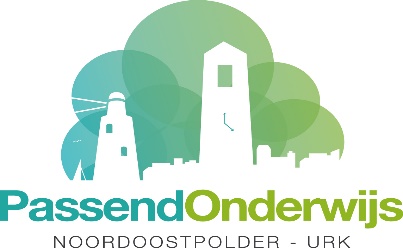                2021-2022Naam schoolCBS De TriangelIngevuld op 16 september 2021Typering van de school als onderwijsondersteuningsvoorzieningDe Triangel is een reguliere basisschool die ernaar streeft om zo goed mogelijk passend onderwijs te bieden aan al haar leerlingen. Wij werken handelingsgericht, waarbij we het onderwijsaanbod zoveel mogelijk afstemmen op de onderwijsbehoeften van de leerlingen. Op groepsniveau wordt er op drie verschillende niveaus gedifferentieerd. Naast de groepsniveaus bieden wij leerlingen waar noodzakelijk een eigen leerlijn. Wij hanteren moderne onderwijsmethoden i.c.m. EDI-model waarbij er veel ruimte is voor digitale verwerking van de lesstof.KengetallenLeerlingenaantal (01-10-21)149Schoolweging33,04Verwijzingen2018-20192019-20202020-2021Aantal sbo-verwijzingen312Aantal verwijzingen so cl 3Aantal verwijzingen so cl 4Ontwikkelingsperspectiefgr 1gr 2gr 3gr 4gr 5gr 6gr 7gr 8Aantal kinderen met een opp voor meer vakken1142Aantal kinderen met een opp voor slechts één vakUitstroom naar v.o.2019202020212021Voortgezet so PraktijkonderwijsVMBO BB133VMBO K6422VMBO T4433HAVO11177VWO921212Resultaat zelfevaluatie basisondersteuning – ZIE FORMULIER BASISONDERSTEUNING!!!!Resultaat zelfevaluatie basisondersteuning – ZIE FORMULIER BASISONDERSTEUNING!!!!Resultaat zelfevaluatie basisondersteuning – ZIE FORMULIER BASISONDERSTEUNING!!!!Resultaat zelfevaluatie basisondersteuning – ZIE FORMULIER BASISONDERSTEUNING!!!!Resultaat zelfevaluatie basisondersteuning – ZIE FORMULIER BASISONDERSTEUNING!!!!Gemiddelde score1.  Schoolbeleid leerlingondersteuning3,42.  School als veilige omgeving3,73.  Effectief afstemmen op verschillen3,54.  Zicht op de ontwikkeling van alle leerlingen3,85.  Opbrengst- en handelingsgericht werken3,36.  Werken met ontwikkelingsperspectieven3,67.  Vakbekwaamheid en professionalisering3,68.  Ouders als partner bij onderwijsondersteuning3,79.  Overdracht van leerlingen3,510. Interne ondersteuningsstructuur3,911. Samenwerking met externe professionals3,812. Kwaliteitsbewaking leerlingondersteuning3,6Inspectieoordeel kwaliteit van ondersteuning Datum laatste inspectiebezoekNovember 2017Samenvatting van de belangrijkste bevindingen van de inspectie:In november 2017 heeft de inspectie geconstateerd dat, behalve deonvoldoende eindresultaten, alle onderzochte (kern)standaardenvoldoen aan de basiskwaliteit.
In juni 2018 zijn alle onderdelen: Eindresultaten, Zicht op ontwikkeling ,Didactisch handelen, Veiligheid, Kwaliteitszorg, Kwaliteitscultuur en Verantwoording en dialoog op voldoende beoordeeld.Aanbevelingen van de inspectie:Gebruikmaken van de referentieniveaus om de leerlingen goed op maat te kunnen bedienen.De leraren kunnen tijdens de dagelijkse lessen meer uitdaging gevenaan leerlingen die meer aankunnen, zodat ook zij voordeel kunnen hebben van de aangeboden lesstof.Doorgaan met de al ingezette interventies die aansluiten bij een veranderende leerlingenpopulatie zoals veel aandacht voor woordenschat, een schoolbibliotheek en een huiswerkklas.Expertise op het gebied van kinderen met extra onderwijsbehoeftenOp onze school is meer dan gemiddelde expertise beschikbaar m.b.t. het onderwijsaanbod aan kinderen met extra onderwijsbehoeften als gevolg van:Op onze school is meer dan gemiddelde expertise beschikbaar m.b.t. het onderwijsaanbod aan kinderen met extra onderwijsbehoeften als gevolg van:ToelichtingSpraak-taalproblemenEr is een specialist TOS leerlingen binnen onze school. Vrijwel alle teamleden hebben leerlingen met TOS begeleid en samengewerkt met de leerling ondersteuner en ambulant begeleider van Kentalis. Dit schooljaar gaan wij een samenwerking aan met Kentalis om leerlingen met TOS extra te ondersteunen. Het gehele team wordt geschoold.DyslexieEr zijn twee leesspecialisten binnen ons team. De leerkrachten zetten Connect en Ralfi lezen in waar nodig.DyscalculieMotorische beperkingenZieke kinderenZML-kinderenAuditieve beperkingenVisuele beperkingenOp onze school is meer dan gemiddelde expertise beschikbaar m.b.t. het onderwijsaanbod aan kinderen met extra onderwijsbehoeften als gevolg van:ToelichtingOp onze school is meer dan gemiddelde expertise beschikbaar m.b.t. het onderwijsaanbod aan kinderen met extra onderwijsbehoeften als gevolg van:GedragsproblemenEr is 1 gedragsspecialist en 1 gespecialiseerde leerkracht in gedrag binnen het team.ADHDVerschillende leerkrachten hebben een coachingstraject gevolgd.AutismeVerschillende leerkrachten hebben een coachingstraject gevolgd.Jong risicokindAnderstaligenOp de Triangel zijn verschillende kinderen met een NT2 achtergrond. Wij werken samen met Opstap en de NT2 specialist uit het expertisecentrum om deze kinderen een zo goed mogelijk taalaanbod te geven. Ook wordt de gespecialiseerde onderwijsassistent van Kentalis ingezet bij verschillende anderstalige kinderen.De ib-er heeft de cursus Zien is Snappen gevolgd.HoogbegaafdheidEr is een specialist hoogbegaafdheid in de school. Zij coördineert het levelwerk binnen de school.Anders, nlStructurele voorzieningen voor kinderen met extra onderwijsbehoeftenBiedt de school over een specifiek aanbod voor kinderen met een bepaald type extra onderwijsbehoeften? Zo ja, wat houdt dit aanbod in? Op de donderdagmorgen verzorgt de specialist hoogbegaafdheid de coördinatie van het levelwerk binnen de Triangel.Er is twee keer in de week een gedragsdeskundige vanuit het expertiseteam ingezet ter ondersteuning van een leerling uit groep 4 met werkhoudings/gedragsproblemen.Er is twee keer week een gespecialiseerde onderwijsassistent vanuit Kentalis werkzaam in de school.Stimulerende factoren voor de begeleiding van kinderen met extra onderwijsbehoeftenStimulerende factorenGebouwVoldoende ruimte om groepjes kinderen te laten werken. Mooie open werkruimte. Voldoende speelruimte, 2 grote pleinen met moderne speeltoestellenSchoolomgevingDe school ligt in een rustige wijk. De school is onderdeel van een kindcentrum.LeerlingpopulatieDe kinderen wonen meestal in de wijk en zijn bekend met de school. De leerlingpopulatie is gevarieerd zoals de samenleving.TeamfactorenHet team bestaat uit mensen met veel kennis, ervaring en enthousiasme, die gewend zijn om in te spelen op verschillende onderwijsbehoeften van kinderen.LeerkrachtfactorenDe leerkrachten willen op een positieve manier invulling geven aan de begeleiding van kinderen met extra onderwijsbehoeften. Er worden goede lessen gegeven op basis van het EDI-model.AndersHeeft de school in 2020-2021 gewerkt aan het verbeteren van het onderwijsondersteuningsaanbod voor kinderen met extra onderwijsbehoeften? Zo ja, welke onderwerpen betrof het en met welk concreet resultaat?      Doorontwikkelen van het kindcentrum. Hierbij wordt er gekeken naar pedagogisch klimaatInvoeren nieuwe rekenmethode en in beeld brengen van de leerlijnen.Invoeren van kindgesprekkenVan rapport naar portfolioLeerlijnen taal in beeld brengenBorgen van schoolafsprakenOp welke onderdelen gaat de school in 2021-2022 de onderwijsondersteuning verder verbeteren en hoe?Start samenwerking met KentalisScholing Vreedzame schoolVan rapport naar portfolioLeerlijnen taal in beeld brengenBorgen van schoolafspraken